Об утверждении порядка заключения соглашений о мерах по обеспечению устойчивого социально-экономического развития и оздоровлению муниципальных финансов муниципальных образований Тюльганского районаВ соответствии с законом Оренбургской области от 6 июля 2009 г. № 3044/669-IV-ОЗ «О наделении органов местного самоуправления муниципальных районов государственными полномочиями Оренбургской области по расчету и предоставлению дотаций бюджетам поселений на выравнивание бюджетной обеспеченности за счет средств областного бюджета», п о с т а н о в л я ю:1. Утвердить Порядок заключения соглашений о мерах по обеспечению устойчивого социально-экономического развития и оздоровлению муниципальных финансов муниципальных образований входящих в состав Тюльганского района согласно приложению к настоящему постановлению.2. Финансовому отделу Тюльганского района обеспечить контроль за исполнением заключенных соглашений о мерах по обеспечению устойчивого социально-экономического развития и оздоровлению муниципальных финансов муниципальных образований входящих в Тюльганского района, начиная с соглашений на 2017 год.3. Контроль за исполнением настоящего постановления возложить начальника финансового отдела.4. Постановление вступает в силу после его обнародования путем размещения на официальном сайте муниципального образования Тюльганский район в сети «Интернет».Глава района                                                               		         И.В. БуцкихПриложение к постановлениюадминистрации района29.09.2017 № 875-пПорядокзаключения соглашений о мерах по обеспечению устойчивого социально-экономического развития и оздоровлению муниципальных финансовмуниципальных образований Тюльганского района1. Настоящий порядок определяет механизм заключения соглашений о мерах по обеспечению устойчивого социально-экономического развития и оздоровлению муниципальных финансов (далее – Соглашение), устанавливает сроки подписания соглашений, требования к соглашениям, а также меры ответственности за нарушение порядка и сроков подписания соглашений муниципальными образованиями входящих в состав Тюльганского района и за невыполнение администрацией  муниципального образования входящего в состав Тюльганского района обязательств, предусмотренных соглашениями. 2. Соглашение заключается на текущий финансовый год Администрацией Тюльганского района (далее –Администрация) с главой муниципального образования входящего в состав Тюльганского района по форме, доведенной финансовым отделом.3. Соглашение предусматривает обязательства и мероприятия муниципального образования входящего в состав Тюльганского района (далее – показатели) о мерах по обеспечению устойчивого социально-экономического развития и оздоровлению муниципальных финансов муниципального образования входящего в состав Тюльганского района согласно перечню, установленному приложением к настоящему Порядку.4. Глава муниципального образования входящего в состав Тюльганского района представляет в финансовый отдел проект Соглашения и расчеты, обосновывающие установленные в Соглашении показатели, в срок до 15 декабря года, предшествующего году заключения Соглашения.5. Финансовый отдел в течение 5 рабочих дней рассматривает документы представленные главой муниципального образования входящего в состав Тюльганского района. 6. Предоставление дотаций бюджетам поселений на выравнивание бюджетной обеспеченности муниципального образования входящего в состав Тюльганского района из областного бюджета бюджетам муниципального образования входящего в состав Тюльганского района осуществляется после заключения Соглашения. Соглашение заключается сроком на один финансовый год.7. В случае нарушения срока представления подписанного главой муниципального образования входящего в состав Тюльганского района Соглашения, установленного в пункте 4 настоящего Порядка, Администрация района   вправе внести предложение в Министерство финансов Оренбургской области  по сокращению субвенций бюджетам муниципальных районов на выполнение полномочий Оренбургской области по расчету и предоставлению дотаций бюджетам поселений на выравнивание бюджетной обеспеченности за счет средств областного бюджета в очередном финансовом году на 5 процентов размера дотации, предусмотренной на текущий финансовый год в законе Оренбургской области об областном бюджете на очередной финансовый год и плановый период.8. В случае невыполнения муниципальным образованием входящего в состав Тюльганского района условий Соглашения Администрация вправе внести в установленном порядке предложение по сокращению дотации бюджетам поселений на выравнивание бюджетной обеспеченности за счет средств областного бюджета на очередной финансовый год за каждое невыполненное обязательство, но не более 5 процентов от объема дотации на очередной финансовый год.Информация о выполнении муниципальным образованием входящего в состав Тюльганского района условий соглашения направляется в финансовый отдел в сроки, установленные Соглашением. Приложениек Порядкузаключения соглашений о мерах по обеспечению устойчивого социально-экономического развития и оздоровлению муниципальных финансов муниципальных образований Тюльганского районаПереченьобязательств и мероприятий муниципального образования входящего в состав Тюльганского района, подлежащих включению в соглашение о мерах по обеспечению устойчивого социально-экономического развития и оздоровлению муниципальных  финансов муниципальных образований Тюльганского района.Обязательства и мероприятия по осуществлению мер, направленных на социально-экономическое развитие и оздоровление муниципальных финансов:      1.Обеспечение достижения показателей социально-экономического развития муниципального образования входящего в состав Тюльганского района:1) рост налоговых и неналоговых доходов по итогам исполнения бюджета муниципального образования входящего в состав Тюльганского района за очередной финансовый год по сравнению с уровнем исполнения предыдущего года в сопоставимых условиях (в процентах);2) отсутствие роста просроченной кредиторской задолженности по обязательствам местного бюджета и муниципальных учреждений;3)  размера муниципального долга на 1 января года, следующего за отчетным в объеме, не превышающем размер муниципального долга, сложившегося на 1 января текущего финансового года;	4) размера дефицита бюджета муниципального образования входящего в состав Тюльганского района, установленного в решении о бюджете, а также размера дефицита бюджета, сложившегося по данным годового отчета об исполнении бюджета за отчетный год, в объеме, не превышающем суммы остатков средств на счетах по учету средств местного бюджета по состоянию на 1 января текущего года и поступлений в текущем финансовом году средств от продажи акций и иных форм участия в капитале, находящихся в собственности муниципального образования.	2. Осуществление мероприятий по повышению эффективности бюджетных средств:	1) провести оценку эффективности налоговых льгот (пониженных ставок по налогам), предоставляемых органами местного самоуправления;	2) утвердить до 15 июля 2017 года план по устранению с 1 января 2018 года неэффективных льгот (пониженных ставок по налогам) и обеспечить вступление в силу нормативных  правовых актов муниципального образования, направленных на реализацию указанного плана, до 1 декабря 2017 года;3) соблюдать установленный Администрацией Тюльганского района  норматив формирования расходов на оплату труда депутатов, выборных должностных лиц местного самоуправления, осуществляющих свои полномочия на постоянной основе, муниципальных служащих;4) разработать, направить до 15 июля  2017 года на согласование в финансовый отдел и утвердить в течение 5 рабочих дней после согласования финансовым отделом план мероприятий по консолидации бюджетных средств  в целях оздоровления муниципальных финансов, включающий мероприятия по оптимизации расходов на  управление, а также установить запрет на увеличение численности муниципальных служащих;5) не устанавливать обязательства, не связанные с решением вопросов, отнесенных Конституцией Российской Федерации, федеральными законами, законами Оренбургской области к полномочиям соответствующих органов местного самоуправления.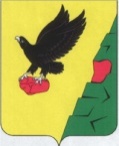 Муниципальное образованиеТюльганский районОренбургской областиАДМИНИСТРАЦИЯТЮЛЬГАНСКОГОРАЙОНАП О С Т А Н О В Л Е Н И ЕМуниципальное образованиеТюльганский районОренбургской областиАДМИНИСТРАЦИЯТЮЛЬГАНСКОГОРАЙОНАП О С Т А Н О В Л Е Н И ЕМуниципальное образованиеТюльганский районОренбургской областиАДМИНИСТРАЦИЯТЮЛЬГАНСКОГОРАЙОНАП О С Т А Н О В Л Е Н И Е